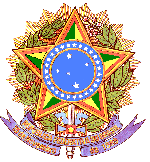 MINISTÉRIO DA EDUCAÇÃOSECRETARIA DE EDUCAÇÃO PROFISSIONAL E TECNOLÓGICAIFSULDEMINAS - CAMPUS POUSO ALEGREANEXO IV - MODELO DE RELATÓRIO PARCIAL E FINALRELATÓRIO (    )  PARCIAL OU (    ) FINALEdital NIPE nº 12/ 2023-  PROJETO DE (    ) PESQUISA ou EXTENSÃO (    )Data, nome e assinatura de todos os orientados (bolsistas/voluntários).____/____/____ ,__________(NOME)_______,     _________(ASS.)__________.____/____/____ ,_______________________,     ___________________________.____/____/____ ,_______________________,     ___________________________.____/____/____ ,_______________________,     ___________________________.Declaro estar ciente das responsabilidades e das informações aqui prestadas.Pouso Alegre, __________ de _________________________________ de 20__._______________________________________Assinatura do Coordenador(a)Nome1 DADOS DO PROJETO1 DADOS DO PROJETONome do Projeto:Coordenador(a):Início do projeto:Final do projeto:Público atendido (Quantitativo)Público em vulnerabilidade atendido (Descrição e quantitativo)2 PARTICIPANTES DO PROJETOPreencher somente a tabela que condizer com a realidade do projeto. Inserir ou excluir linhas de acordo com a necessidade.2.1 Relação dos Servidores Participantes do Projeto2.1 Relação dos Servidores Participantes do Projeto2.1 Relação dos Servidores Participantes do Projeto2.1 Relação dos Servidores Participantes do Projeto2.1 Relação dos Servidores Participantes do Projeto2.1 Relação dos Servidores Participantes do Projeto2.1 Relação dos Servidores Participantes do ProjetoItemNomee-mailCPFFunção Desempenhada (marque x)Função Desempenhada (marque x)Carga horária totalItemNomee-mailCPFCoorientador  Participante VoluntárioCarga horária total1232.2 Relação dos Estudantes Participantes do Projeto	2.2 Relação dos Estudantes Participantes do Projeto	2.2 Relação dos Estudantes Participantes do Projeto	2.2 Relação dos Estudantes Participantes do Projeto	2.2 Relação dos Estudantes Participantes do Projeto	2.2 Relação dos Estudantes Participantes do Projeto	2.2 Relação dos Estudantes Participantes do Projeto	2.2 Relação dos Estudantes Participantes do Projeto	ItemNomee-mailCPFCursoTipo (marque x)Tipo (marque x)Carga horária totalItemNomee-mailCPFCursoBolsistaVoluntárioCarga horária total1232.3 Relação dos Colaboradores Externos Bolsistas2.3 Relação dos Colaboradores Externos Bolsistas2.3 Relação dos Colaboradores Externos Bolsistas2.3 Relação dos Colaboradores Externos Bolsistas2.3 Relação dos Colaboradores Externos Bolsistas2.3 Relação dos Colaboradores Externos Bolsistas2.3 Relação dos Colaboradores Externos Bolsistas2.3 Relação dos Colaboradores Externos BolsistasItemNomee-mailCPFFunçãoApoio Técnico Nível (marque x)Apoio Técnico Nível (marque x)Carga horária totalItemNomee-mailCPFFunçãoSuperiorMédioCarga horária total1233 RESULTADOS OBTIDOSDestaque os resultados mais relevantes obtidos com o projeto tendo em vista os objetivos propostos e a metodologia usada para alcançá-los.  Ressalte em que medida o projeto alcançou (ou porque não) o que se propôs a executar. 			Destaque a relevância do projeto para os alunos atendidos, para os que 	foram bolsistas, para o público atendido e para a instituição como um todo. 			Informe ainda as atividades e resultados desenvolvidos e obtidos com população em situação de risco (se o projeto tiver atendido pessoas desses públicos). 	4 DEMAIS CONSIDERAÇÕES RELEVANTES ACERCA DA EXECUÇÃO DO PROJETO 	Descreva outros pontos que julgue relevantes e que não estejam contemplados nos itens acima.Matéria encaminhada para apresentação em congressos, publicações, jornais e revistas.Participação e/ou realização de eventos(Anexar cópias, quando for o caso)5 REGISTRO FOTOGRÁFICO DAS ATIVIDADESAnexar no mínimo 2 fotos de cada atividade realizada, como feiras, capacitações, reuniões de trabalho e outras, que demonstrem as ações do projeto.5 REGISTRO FOTOGRÁFICO DAS ATIVIDADESAnexar no mínimo 2 fotos de cada atividade realizada, como feiras, capacitações, reuniões de trabalho e outras, que demonstrem as ações do projeto.5 REGISTRO FOTOGRÁFICO DAS ATIVIDADESAnexar no mínimo 2 fotos de cada atividade realizada, como feiras, capacitações, reuniões de trabalho e outras, que demonstrem as ações do projeto.Nome do arquivoData do registroDescrição da Atividade